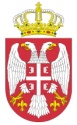 РЕПУБЛИКА СРБИЈАМИНИСТАРСТВО УНУТРАШЊИХ ПОСЛОВА Сектор за материјално-финансијске послове07 Број 404-ЈН-32/19-0512.04.2019. годинеБ е о г р а д___________________________________________________________________Београд, април,2019. годинеНа основу чл. 32., 40., 40а и 61. Закона о јавним набавкама („Службени гласник РС", број 124/2012, 14/2015 и 68/2015, у даљем тексту: Закон), члана 2. Правилника о обавезним елементима конкурсне документације у поступцима јавних набавки и начину доказивања испуњености услова („Службени гласник РС", број 86/2015), Одлуке о покретању поступка јавне набавке 07 број 404-ЈН 32/19-02 од 12.04.2019. године и Решења о образовању комисије за јавну набавку 07 број 404-ЈН 32/19-03 12.04.2019. године припремљена је:КОНКУРСНА ДОКУМЕНТАЦИЈАу отвореном поступку са закључењем оквирног споразума јавне набавке услуга:Изнајмљивање опреме и другог материјала за одржавање промоцијаЈН број 32/19Конкурсна документација садржи 41 страну.I  ОПШТИ ПОДАЦИ О ЈАВНОЈ НАБАВЦИПодаци о наручиоцуНазив наручиоца: Министарство унутрашњих послова,Адреса: Београд, Кнеза Милоша 103.ПИБ: 100184116.Матични број: 07008104.Интернет страница Наручиоца: www.mup.gov.rs.Врста поступка јавне набавке:       Предметна јавна набавка се спроводи у отвореном поступку са закључењем оквирног    споразума у складу са Законом.Предмет јавне набавке:Предмет јавне набавке број 32/19 су услуге: Изнајмљивање опреме и другог материјала за одржавање промоција.Позив за подношење понуда за предметну јавну набавку је објављен на Порталу јавних набавки, Порталу службених гласила Републике Србије и базе прописа и на интернет страници Наручиоца: www.mup.gov.rs. Циљ поступка:      Поступак јавне набавке се спроводи ради закључења оквирног споразума са поновним отварањем конкуренције са најмање два понуђача/добављача, који буду испунили захтеве дефинисане Конкурсном документацијом на период од 3 (три) године. Резервисана јавна набавка: Није у питању резервисана јавна набавка. Електронска лицитација: Не спроводи се електронска лицитација.7. Контакт (лице или служба): Одељење за послове јавних набавки, е-mail: jelena.spasojevic@mup.gov.rs8.Рок у којем ће Наручилац донети одлуку о закључењу Оквирног споразума: Одлуку о закључењу Оквирног споразума, Наручилац ће донети у року до 25 (двадесетпет) дана од дана јавног отварања понуда. 9. Позив за регистрацију добављача на сајту за набавке Министарства унутрашњих послова: Министарство унутрашњих послова је кроз систем софтверске апликације увело електронске набавке и омогућило регистрацију понуђача, како би били у могућности да директно учествују и прате све набавке у оквиру Министарства.  	Позивају се добављачи да се региструју на сајту Министарства унутрашњих послова, адреса: www.mup.gov.rs, банер електронске набавке. Приликом израде понуде, потребно је да предметну Конкурсну документацију детаљно проучите и у свему поступите по њој. За додатне информације и објашњења, потребно је да се благовремено обратите Наручиоцу. Заитересована лица дужна су да прате портал Јавних набавки и интернет страницу Наручиоца кaко би благовремено били обавештени о изменама, допунама и појашњењима Конкурсне документације, јер је наручилац  у складу са чланом 63. став 1. Закона о јавним набавкама („Сл. гласник РС“, бр. 124/12, 14/15 и 68/15) дужан  да све  измене и допуне конкурсне документације објави на Порталу Јавних набавки и на интернет страници наручиоца. У складу са чланом 63. став 2. и 3. Закона о јавним набавкама, Наручилац ће, додатне информације или појашњења у вези са припремањем понуде, објавити на порталу јавних набавки и на својој интернет страници.IIПОДАЦИ О ПРЕДМЕТУ ЈАВНЕ НАБАВКЕПредмет јавне набавке број 32/19 је услуга: Изнајмљивање опреме и другог материјала за одржавање промоција.Техничка спецификација дефинисанa je у поглављу III конкурсне документације.Назив и ознака из општег речника набавки: ОРН: – 98300000 – разне услуге 2. Предметна јавна набавка није обликована по партијама.III ВРСТА ОКВИРНОГ СПОРАЗУМА; ТЕХНИЧКЕ КАРАКТЕРИСТИКЕ – СПЕЦИФИКАЦИЈАВрста оквирног споразума:Оквирни споразум ће бити закључен на укупан износ одобрених новчаних средстава за предметну набавку.Предметни поступак се спроводи у складу са чл. 32., 40., 40а. Закона о јавним набавкама ради закључења оквирног споразума, и то оквирног споразума једног наручиоца Министарства унутрашњих послова Републике Србије са најмање 2 (два) добављача, односно са свим понуђачима који испуне обавезне и додатне услове за учешће у поступку јавне набавке сходно члану 75. и 76. ЗЈН. Оквирни споразум се закључује на период од 3 (три) године, а ступа на снагу даном обостраног потписивања свих учесника споразума. Током периода важења овог оквирног споразума, предвиђа се закључивање наруџбеница, у зависности од стварних потреба Наручиоца.Модел оквирног споразума је саставни део конкурсне документације. Потребно је да се парафира задња страна оквирног споразума, да га потпише овлашћени представник понуђача и достави уз понуду. Оверени модел оквирног споразума ће бити доказ да Понуђач прихвата све услове наведене у овој конкурсној документацији. Модел оквирног споразума ће бити истоветан са коначном верзијом споразума уколико буде изабрано више Понуђача са роком важења од 3 (три) године.Начин и услови издавања наруџбеницеКада настане потреба Наручиоца за предметним услугама, Наручилац ће на основу члана 40а став 2. тачка 2) ЗЈН поновним отварањем конкуренције позвати све Добављаче са којима је закључио Оквирни споразум да доставе понуду за тражене услуге и применом критеријума најнижа понуђена цена изабраће Добављача и закључиће наруџбеницу, сходно достављеним доказима о испуњавању обавезних и додатних услова.	Наиме, Наручилац ће упутити захтев за достављање понуде у циљу издавања наруџбенице свим оним Добављачима са којима је закључен Оквирни споразум.   У захтеву за доставу понуде ће се прецизирати критеријуми и услови набавке (цена, рок извршењe предметне услуге, рок важења понуде), на основу којих ће се изабрати најповољнији понуђач коме ће се издати наруџбеница.Цена је фиксна у динарима до окончања сваке појединачне наруџбенице и неће подлегати променама ни из каквог разлога. Код формирања цене, понуђач треба да укалкулише све пратеће трошкове које има у вези са реализацијом предметне набавке.Уколико Наручилац, провером цена из понуда и провером цена на тржишту (на интернету и сл.), утврди да се предметна набавка може извршити по нижој цени, Наручилац неће издати наруџбеницу, већ је дужан да о томе обавести Добављаче и упути позив за достављање нових понуда. Наручилац може од Добављача да тражи доставу велепродајног ценовника уколико уочи неслагање између понуђене цене са условима и ценама на тржишту. Наручилац има право контроле документа о набавним ценама Добављача и начину њиховог обрачуна приликом фактурисања услуга Наручиоцу. Цену нуди сваки Добављач приликом достављањa понуде Наручиоцу. Критеријум за избор најповољнијег Добављача је најнижа понуђена цена. Захтев за достављање понуде упућује се свим Добављачима са којима је закључен оквирни споразум електронским путем, поштом или путем факса.Рок за достављање понуде: минимум 2 (два) дана од дана упућивања захтева за достављање понуде. Понуде се не могу отварати пре истека рока за подношење понуда.Наручилац ће након прикупљених понуда, донети Одлуку о издавању појединачне наруџбенице о јавној набавци најповољнијем Добављачу, на основу критеријума наведених у конкурсној документацији за Оквирни споразум, односно упућеном позиву за достављање понуда, у складу са роковима дефинисаном у Закону о јавним набавкама водећи рачуна о жалбеном року.У складу са чланом 40а. Закона о јавним набавкама, Одлуку о издавању појединачне наруџбенице, Наручилац је дужан да објави на Порталу јавних набавки и својој интернет страници. Рок за захтев за заштиту права на Одлуку о издавању наруџбенице је 5 (пет) дана од дана објављивања Одлуке о издавању појединачне наруџбенице на Порталу јавних набавки и интернет страници Наручиоца. Добављачи могу Наручиоцу доставити приговор на Одлуку о издавању наруџбенице у року од 2 (два) дана од дана објављивања Одлуке, на коју ће Наручилац доставити одговор. Уколико неко од Добављача, у року од 5 (пет) дана од дана објављивања Одлуке уложи благовремени Захтев за заштиту права, Корисник ће застати са извршењем Наруџбенице и донети одлуку поводом уложеног захтева.		Уколико изабрани Добављач није у могућности да изврши захтевану услугу из било ког разлога, дужан је одмах или најкасније до  2 (два) дана од појаве разлога за одустајање, писаним путем да извести Наручиоца, који ће упутити позив следеће рангираном Добављачу, па уколико и Добављач 2 (два)  не може да изврши предмет набавке, Наручилац ће упутити позив Добављачу 3 (три) и тако редом.      Критеријум рангирања понудаОквирни споразум биће закључен са свим Понуђачима чије понуде буду оцењене као прихватљиве, сходно достављеним доказима о испуњавању обавезних и додатних услова. Наручилац ће када настане потреба за предметним услугама,  позвати све Добављаче са којима је закључио Оквирни споразум да доставе понуду за тражену услугу и применом критеријума најнижа понуђена цена изабраће Добављача и закључити наруџбеницу. Уколико две или више понуда имају исту најнижу понуђену цену, као најповољнија биће изабрана понуда оног понуђача који је понудио краћи рок извршења услуге, а ако је рок извршења услуге исти, биће изабрана понуда понуђача који је понудио дужи рок важења понуде.                                                                      III ТЕХНИЧКЕ КАРАКТЕРИСТИКЕ - СПЕЦИФИКАЦИЈА; МЕСТО И РОК ИЗВРШЕЊА УСЛУГЕПредмет јавне набавке: Изнајмљивање опреме и другог материјала за одржавање промоција, ЈН 32/19МЕСТО ИЗВРШЕЊА УСЛУГЕ: Када се укаже потреба, а у зависности од потреба крајњег корисника место одржавања промоција/манифестација на територији Републике Србије ће бити дефинисано у спецификацији услуга која је саставни део позива за достављање понуда коју Наручилац упућује добављачима са којима је закључио оквирни споразум.РОК И  ДИНАМИКА ИЗВРШЕЊА УСЛУГЕ: Сукцесивно по писаном захтеву наручиоца. (Тачан рок ће бити дефинисан у спецификацији услуга која је саставни део позива за достављање понуда коју Наручилац упућује добављачима са којима је закључио оквирни споразум, када се укаже потреба за предметним услуга).КВАЛИТЕТ ИЗВРШЕНИХ УСЛУГА: Добављач преузима потпуну одговорност за квалитет извршених услуга и обавезује се да ће извршене услуге у свему одговарати захтевима за који је тражен.НАПОМЕНА: Наручилац задржава право да након издавања наруџбенице тражи од Добављача да достави податке о ангажованим извршиоцима односно запосленима који су ангажовани на реализацији предметне услуге, потребне ради обављања безбедносне провере овог министарства.У			Потпис овлашћеног лица понуђача Дана ___________________			                            _____________________________Напомена:У циљу оцене понуде као одговарајуће, понуђачи су обавезни да поглавље III (Врста; техничке карактеристике – спецификација) потпишу чиме потврђују да понуду подносе сагласно свим техничким захтевима Наручиоца, таксативно наведеним у поглављу III конкурсне документације, а које у потпуности разуме и прихвата. Уколико понуду подноси група понуђача, поглавље III мора бити потписано од стране овлашћеног лица сваког члана заједничке понуде. У том случају поглавље III копирати/штампати у потребном броју примеракаIVУСЛОВИ ЗА УЧЕШЋЕ У ПОСТУПКУ ЈАВНЕ НАБАВКЕ ИЗ ЧЛ. 75. И 76. ЗАКОНА И УПУТСТВО КАКО СЕ ДОКАЗУЈЕ ИСПУЊЕНОСТ ТИХ УСЛОВА:	Право на учешће у поступку предметне јавне набавке има понуђач који испуњава обавезне услове за учешће, дефинисане чланом 75. ЗЈН, а испуњеност обавезних услова за учешће у поступку предметне јавне набавке, понуђач доказује на начин дефинисан у следећој табели, и то:ОБАВЕЗНИ УСЛОВИ  за учешће у поступку (члан 75 ЗЈН):ДОДАТНИ УСЛОВИ Понуђач који учествује у поступку предметне јавне набавке мора испунити додатне услове за учешће у поступку јавне набавке, дефинисане овом конкурсном документацијом,а испуњеност додатних услова понуђач доказује на начин дефинисан у наредној табели, и то:У складу са одредбама члана 76. Закона о јавним набавкама Наручилац као доказ за  финансијски капацитет захтева БОН-ЈН који издаје Агенција за привредне регисте или Биланс стања и биланс успеха са мишљењем овлашћеног ревизора  за претходне три пословне године (2015., 2016. и  2017. годину) с обзиром да је чланом 33. Закона о рачуноводству прописано да су правна лица, односно предузетници дужни да редовне годишње финансијске извештаје за извештајну годину доставе АПР-у ради јавног објављивања најкасније до 30.06. наредне године.УПУТСТВО КАКО СЕ ДОКАЗУЈЕ ИСПУЊЕНОСТ УСЛОВА	Понуђачи који су регистровани у регистру понуђача који води Агенција за привредне регистре не морају да доставе доказе о испуњавању услова из чл. 75. ст. 1, тач. 1-4 ЗЈН,  који су јавно доступни на интернет страници Агенције за привредне регистре. Пожељно је да доставе навод о јавној доступности доказа у којој треба да наведу интернет страницу односно да  наведу да се налазе у регистру понуђача.	ОБАВЕЗНИ УСЛОВИНапомене у вези надлежности за издавање потврда и уверења да понуђач није осуђиван за кривична дела из члана 75, став 1, тачка 2 ЗЈН:Правна лица:- Чланом 32. став 5. Закона о одговорности правних лица за кривична дела („Службени гласник РС“, бр. 97/2008) прописано је да казнену евиденцију води првостепени суд на чијем подручју је седиште домаћег правног лица, односно седиште представништва или огранка страног правног лица. - За кривична дела из члана 75. став 1. тачка 2) Закона надлежни провостепени суд према Закону о уређењу судова („Службени гласник РС“, бр. 116/2008, 104/2009, 101/2010, 31/2011 - др. закон, 78/2011 - др. закон и 101/2011), може бити како основни суд, тако и виши суд. - За уверење (извод) из казнене евиденције за кривична дела из члана 75. став 1. тачка 2) Закона, осим за кривична дела организованог криминала, правно лице се може обратити надлежном основном суду. У потврди коју даје основни суд, мора бити наведено да се потврда односи на кривична дела за која је у првом степену  надлежан  основни суд и за кривична дела за која је у првом степену надлежан виши суд. Уколико то није наглашено, потребно је прибавити посебну потвду за кривична дела за која је  у првом степену надлежан виши суд. Дакле, понуђач доставља једну потврду у којом су обухваћена наведена кривична дела за која је у првом степену надлежан основни суд и кривична дела за која је у првом степену надлежан виши суд или две потврде – једну за кривична дела за која је у првом степену надлежан основни суд а другу за кривична дела за која је у првом степену надлежан виши суд.- За кривична дела из члана 2. Закона о организацији и надлежности државних органа у сузбијању организованог криминала, корупције и других посебно тешких кривичних дела („Службени гласник РС“, бр. 42/2002, 27/2003, 39/2003, 67/2003, 29/2004, 58/2004 - др. закон, 45/2005, 61/2005, 72/2009, 72/2011 - др. закон, 101/2011 - др. закон и 32/2013), а према члану 12. став 1. и члану 13. став 1. истог закона, надлежно је Посебно одељење Вишег суда у Београду. 	Ближа обавештења могу се наћи на интернет страници Вишег суда у Београду. Уколико правно лице има више законских заступника, тражене доказе је потребно доставити за сваког од законских заступника.	Уколико понуђач подноси понуду са подизвођачем, дужан је да за подизвођача   достави доказе о испуњености обавезних услова из чл. 75. ст. 1. тачка 1. до 4. ЗЈН (обавезни услови под редним бројевима 1, 2. и 3. у Конкурсној документацији), као и доказ о испуњености услова из чл. 75. став 1. тачка 5. ЗЈН за део набавке који ће извршити преко подизвођача (обавезан услови под редним бројем 4. у Конкурсној документацији). 	У случају подношења заједничке понуде, сваки понуђач из групе понуђача мора да испуни обавезне услове из члана 75. став 1. тачка 1. до 5. Закона (обавезни услови под редним бројевима 1, 2, 3. и 4. у Конкурсној документацији) и услов  из члана 75. став 2. Закона (обавезан услов под редним бројем 5. у Конкурсној документацији). 	Саставни део заједничке понуде је споразум којим се понуђачи из групе међусобно и према наручиоцу обавезују на извршење јавне набавке. 	Понуђачи који поднесу заједничку понуду одговарају неограничено солидарно према наручиоцу. 	Понуду у име групе понуђача подноси носилац групе понуђача, који је у обавези да у понуди наведе чланове групе понуђача и уз понуду достави споразум чланова групе понуђача којим се понуђачи из групе међусобно и према наручиоцу обавезују на извршавање предметне јавне набавке, а све у складу са чланом 81. став 4. Закона. 	Наручилац може да тражи од чланова групе понуђача да у понудама наведу имена и одговарајуће професионалне квалификације лица која ће бити одговорна за извршење уговора. 	Уколико понуду подноси група понуђача додатне услове испуњавају заједно.	Наручилац је пре доношења одлуке о додели уговора може од понуђача, чија је понуда оцењена као најповољнија, затражи да достави копију захтеваних доказа о испуњености услова, а може и да затражи на  увид оригинал или оверену копију свих или појединих доказа. Ако понуђач у остављеном, примереном року, који не може бити краћи од пет дана, не достави тражене доказе, наручилац ће његову понуду одбити као неприхватљиву. Указујемо понуђачима на следеће: 	 	     1. Докази о испуњености услова могу се достављати у неовереним копијама, а наручилац може (али не мора), захтевати од понуђача, чија је понуда  оцењена као најповољнија, да достави на увид оригинал или оверену копију свих или појединих доказа.  	2. Понуђач није дужан да доставља доказе који су јавно доступни на интернет страницама надлежних органа (као што је извод о регистрацији понуђача који је регистрован код Агенције за привредне регистре или о упису у регистар понуђача који води Агенције за привредне регистре).	3. Понуђач може, уместо достављања тражених доказа, да наведе интернет страницу на којој су подаци које тражени доказ садржи, јавно доступни. 	4. Понуђач је дужан да без одлагања, а најкасније у року од 5 дана од дана настанка промене писмено обавести  наручиоца о било којој промени  у вези са испуњеношћу услова из поступка предметне јавне набавке која наступи до доношења одлуке о додели уговора односно до тренутка закључења уговора и да је документује на прописани начин.		5.  Ако понуђач који је страно правно лице  није могао да прибави тражена документа у року за подношење понуде, због тога што она до тренутка подношења понуде нису могла бити издата по прописима државе у којој понуђач има седиште и уколико уз понуду приложи одговарајући доказ за то, наручилац ће дозволити понуђачу да накнадно достави тражена документа у примереном року.	6. Ако се у држави у којој понуђач има седиште не издају докази из члана 77. Закона о јавним набавкама, понуђач може, уместо доказа, приложити своју писану изјаву, дату под кривичном и материјалном одговорношћу оверену пред судским или управним органом, јавним бележником или другим надлежним органом те државе.                                                                                 VУПУТСТВО ПОНУЂАЧИМА КАКО ДА САЧИНЕ ПОНУДУУпутство понуђачима како да сачине понуду садржи податке о захтевима Министарства унутрашњих послова у погледу садржине понуде, као и услове под којима се спроводи поступак набавке.Понуђачи морају испуњавати све услове за учешће у поступку јавне набавке одређене Законом о јавним набавкама, а понуду у целини припремају и подносе у складу са конкурсном документацијом и позивом.ПОДАЦИ О ЈЕЗИКУ НА КОЈЕМ ПОНУДА МОРА ДА БУДЕ САСТАВЉЕНАПонуду и остала документа, која понуђач доставља уз конкурсну документацију, мора доставити на српском језику.Документација на страном језику мора бити преведена од стране овлашћеног судског тумача (осим техничке документације – катaлози, која се прилаже у изворном облику – непреведена).НАЧИН НА КОЈИ ПОНУДА МОРА ДА БУДЕ САЧИЊЕНАПонуђач понуду подноси непосредно или путем поште у затвореној коверти или кутији, затворену на начин да се приликом отварања понуда може са сигурношћу утврдити да се први пут отвара.       На полеђини коверте или на кутији навести назив и адресу понуђача.	       У случају да понуду подноси група понуђача, на коверти или кутији је потребно назначити да се ради о групи понуђача и навести називе и адресу свих учесника у заједничкој понуди.             Понуду доставити на адресу: Министарство унутрашњих послова, Београд, Булевар Зорана Ђинђића 104, са назнаком: ,,Понуда за јавну набавку услуге: Изнајмљивање опреме и другог материјала за одржавање промоција, ЈН 32/19 - НЕ ОТВАРАТИ".Понуда се сматра благовременом уколико је примљена од стране Наручиоца до 13.05.2019. године, до 10:00 часоваНаручилац ће, по пријему одређене понуде, на коверти, односно кутији у којој се понуда налази, обележити време пријема и евидентирати број и датум понуде према редоследу приспећа.     Уколико је понуда достављена непосредно наручилац ће понуђачу предати потврду пријема понуде. У потврди о пријему наручилац ће навести датум и сат пријема понуде.              Понуда коју наручилац није примио у року одређеном за подношење понуда, односно која је примљена по истеку дана и сата до којег се могу понуде подносити, сматраће се неблаговременом. Јавно отварање понуда одржаће се 13.05.2019. године у 12 часова, у радним просторијама Наручиоца, у Београду, Булевар Зорана Ђинђића 104            Пре почетка поступка јавног отварања понуда, представници понуђача, који ће присуствовати поступку отварања понуда, дужни су да наручиоцу предају оверено овлашћење, на основу којег ће доказати овлашћење за учешће у поступку јавног отварања понуда.Неблаговремену понуду наручилац ће по окончању поступка отварања вратити понуђачу неотворену, са назнаком да је поднета неблаговремена понуда.ПОНУДА МОРА ДА САДРЖИ:1. доказе о испуњености обавезних услова из члана 75. и додатних услова из члана 76. ЗЈН  на начин прецизиран конкурсном документацијом и то за понуђача, за чланове групе понуђача (уколико понуду подноси група понуђача) и за подизвођача (уколико ће извршење набавке бити делимично поверено подизвођачу),  с тим да су обавезни услови и начин доказивања обавезних и дoдaтних услова таксативно набројани у поглављу IV конкурсне документације;          2. Модел  Наруџбенице (Прилог VIII);3. попуњене, од стране понуђача потписане и остале изјаве које чине саставни део понуде, а које су садржане у обрасцима који су саставни део конкурсне документације, с тим да образац Трошкови понуде  није неопходно попунити и потписати;;4. потписано поглавље III конкурсне документације – Врста оквирног споразума; техничке карактеристике – спецификација; место и рок испоруке;5. потписан Модел оквирног споразума6. Споразум групе понуђача (уколико понуду подноси група понуђача) и7. Други докази захтевани конкурсном документацијом. Уколико понуђачи подносе заједничку понуду, група понуђача може да се определи да обрасце дате у конкурсној документацији потписују сви понуђачи из групе понуђача или група понуђача може да одреди једног понуђача из групе који ће попуњавати, потписивати обрасце дате у конкурсној документацији - не односи се на обрасце који подразумевају давање изјава под материјалном и кривичном одговорношћу који се достављају за сваког учесника у заједничкој понуди посебно и сваки од учесника у заједничкој понуди потписује образац који се на њега односи.  У случају да се понуђачи определе да један понуђач из групе потписује обрасце дате у конкурсној документацији (изузев образаца који подразумевају давање изјава под материјалном и кривичном одговорношћу), наведено треба дефинисати споразумом којим се понуђачи из групе међусобно и према наручиоцу обавезују на извршење јавне набавке, а који чини саставни део заједничке понуде сагласно чл. 81. Закона. Обрасце дате у конкурсној документацији, односно податке који морају бити њихов саставни део, понуђачи попуњавају читко, а овлашћено лице понуђача исте потписује.ПОНУДА СА ВАРИЈАНТАМА	Подношење понуде са варијантама није дозвољено.ПАРТИЈЕПоступак није подељен по партијама.НАЧИН ИЗМЕНЕ, ДОПУНЕ И ОПОЗИВА ПОНУДЕ	 У року за подношење понуде понуђач може да измени, допуни или опозове своју понуду, на начин који је одређен за подношење понуде. Понуђач је дужан да јасно назначи који део понуде мења, односно која документа накнадно доставља.	       Измену, допуну или опозив понуде треба доставити на адресу: Министарство унутрашњих послова, Београд, Булевар Зорана Ђинђића 104, са назнаком „Измена понуде за јавну набавку услуге: Изнајмљивање опреме и другог материјала за одржавање промоција, ЈН 32/19 - НЕ ОТВАРАТИ" или „Допуна понуде за јавну набавку услуге: Изнајмљивање опреме и другог материјала за одржавање промоција, ЈН 32/19 - НЕ ОТВАРАТИ", или „Опозив понуде за јавну набавку услуге: Изнајмљивање опреме и другог материјала за одржавање промоција, ЈН 32/19 - НЕ ОТВАРАТИ".На полеђини коверте, или на кутији навести назив и седиште понуђача. У случају да понуду подноси група понуђача, на коверти је потребно назначити да се ради о групи понуђача и навести називе и адресу свих учесника у заједничкој понуди. По истеку рока за подношење понуда понуђач не може а повуче нити да мења своју понуду.Понуђач може поднету понуду изменити, допунити или опозвати у року за подношење понуда и то на следећи начин: - у случају измене или допуне понуде, понуђач уз допис, који је и потписан од стране овлашћеног лица, доставља само измењене делове односно доставља допуну већ поднете понуде уз обавезу да у допису наведе број под којим је првобитно достављена понуда заведена код наручиоца и назначи да ли се ради о измени појединих делова или о допуни. Измене односно допуне учињене на напред наведени начин сматраће се саставним делом понуде уместо раније достављених.У случају опозива понуде понуђач лично преко контакт особе или путем мејла доставља наручиоцу допис који је потписан од стране овлашћеног лица, у коме се наводи да понуђач опозива своју понуду у целости, уз обавезно навођење броја под којим је понуда заведена код наручиоца након чега ће му понуда бити враћена. Након истека рока за подношење понуда понуђач не може мењати нити опозвати своју понуду.На полеђини коверте, или на кутији навести назив и седиште понуђача. У случају да понуду подноси група понуђача, на коверти је потребно назначити да се ради о групи понуђача и навести називе и адресу свих учесника у заједничкој понуди.УЧЕСТВОВАЊЕ У ЗАЈЕДНИЧКОЈ ПОНУДИ ИЛИ КАО ПОДИЗВОЂАЧ           Понуђач може да поднесе само једну понуду.	       Понуђач који је самостално поднео понуду не може истовремено да учествује у заједничкој понуди, или као подизвођач, нити исто лице може учествовати у више заједничких понуда. У Обрасцу понуде (поглавље VI), понуђач наводи на који начин подноси понуду, односно да ли подноси понуду самостално, или као заједничку понуду, или подноси понуду са подизвођачем.ПОНУДА СА ПОДИЗВОЂАЧЕМ	        Уколико понуђач подноси понуду са подизвођачем дужан је да у Обрасцу понуде (поглавље VI) наведе да понуду подноси са подизвођачем, проценат укупне вредности набавке који ће поверити подизвођачу, а који не може бити већи од 50% као и део предмета набавке који ће извршити преко подизвођача.	        Понуђач у Обрасцу понуде наводи назив и седиште подизвођача, уколико ће делимично извршење набавке поверити подизвођачу. 	        Уколико уговор о јавној набавци буде закључен између наручиоца и понуђача који подноси понуду са подизвођачем, тај подизвођач ће бити наведен и у Уговору о јавној набавци. Понуђач је дужан да за подизвођаче достави доказе о испуњености услова који су наведени у поглављу IV конкурсне документације, у складу са Упутством како се доказује испуњеност услова.	        Понуђач у потпуности одговара наручиоцу за извршење обавеза из поступка јавне набавке, односно извршење уговорних обавеза, без обзира на број подизвођача.	        Понуђач је дужан да наручиоцу, на његов захтев, омогући приступ код подизвођача, ради утврђивања испуњености тражених услова.	        Уколико понуђач достави понуду са подизвођачем, наручилац не предвиђа могућност, преноса доспелих потраживања директно подизвођачу, за део набавке која се извршава преко тог подизвођача.ЗАЈЕДНИЧКА ПОНУДА	        Понуду може поднети група понуђача.	         Уколико понуду подноси група понуђача, саставни део заједничке понуде мора бити споразум којим се понуђачи из групе међусобно и према наручиоцу обавезују на извршење јавне набавке, а који обавезно садржи податке из члана 81. ст. 4. тач. 1) до 2) Закона и то податке о:	1) члану групе који ће бити носилац посла, односно који ће поднети понуду и који ће заступати групу понуђача пред наручиоцем	2) опис послова сваког од понуђача из групе понуђача у извршењу уговора.	         Група понуђача је дужна да достави све доказе о испуњености услова који су наведени у поглављу IV конкурсне документације, у складу са Упутством како се доказује испуњеност услова.Понуђачи из групе понуђача одговарају неограничено солидарно према наручиоцу.10. ЗАХТЕВИ У ПОГЛЕДУ НАЧИНА РОКА И УСЛОВА ПЛАЋАЊА И ДРУГИХ ЕЛЕМЕНАТА ПОНУДЕ10.1.   Захтеви у погледу начина,  рока и  услова  плаћања           Плаћање се врши у року до 45 дана по извршеној услузи, од дана пријема сваке појединачне фактуре, а након извршеног квалитативног и квантитативног пријема, у складу са чланом 3. и 4. Закона о роковима измирења новчаних обавеза у комерцијалним трансакцијама („Службени гласник Републике Србије“ број 119/12, 68/15 и 113/17). 10.2.  Захтеви у погледу ценеЦена исказана у понуди обухвата све евентуалне трошкове који се тичу квалитета извршене услуге, као и све зависне трошкове.10.3.   Захтев у погледу начина, рока, динамике, места и квалитета извршених услугаМЕСТО ИЗВРШЕЊА УСЛУГЕ: Када се укаже потреба, а у зависности од потреба крајњег корисника место одржавања промоција/манифестација на територији Републике Србије ће бити дефинисано у спецификацији услуга која је саставни део позива за достављање понуда коју Наручилац упућује добављачима са којима је закључио оквирни споразум.РОК И  ДИНАМИКА ИЗВРШЕЊА УСЛУГЕ: Сукцесивно по писаном захтеву наручиоца. (Тачан рок ће бити дефинисан у спецификацији услуга која је саставни део позива за достављање понуда коју Наручилац упућује добављачима са којима је закључио оквирни споразум, када се укаже потреба за предметним услуга).КВАЛИТЕТ ИЗВРШЕНИХ УСЛУГА: Добављач преузима потпуну одговорност за квалитет производа и обавезује се да ће испоручена добра у свему одговарати захтевима за који је тражен.НАПОМЕНА: Наручилац задржава право да након издавања наруџбенице тражи од Добављача да достави податке о ангажованим извршиоцима односно запосленима који су ангажовани на реализацији предметне услуге, потребне ради обављања безбедносне провере овог министарства.Захтев у погледу рока важења понуде Рок важења понуде не може бити краћи од 90 дана од дана отварања понуда. Наручилац ће, у случају истека рока важења понуде, у писаном облику да затражи од понуђача продужење рока важења понуде. Понуђач који прихвати захтев за продужење рока важења понуде на може мењати понуду. 11. ВАЛУТА И НАЧИН НА КОЈИ МОРА ДА БУДЕ НАВЕДЕНА И ИЗРАЖЕНА ЦЕНА У ПОНУДИ:Цена коју понуђач искаже у понуди, сходно члану 19. Закона, мора бити исказана у динарима, са и без обрачунатог пореза на додату вредност (ПДВ).Цена мора бити исказана у динарима, са и без пореза на додату вредност, са урачунатим свим трошковима које понуђач има у реализацији предметне јавне набавке, с тим да ће се за оцену понуде узимати у обзир цена без пореза на додату вредност.Понуђач је дужан да искаже јединичну цену, као и укупно понуђену цену добара, са свим зависним трошковима, на начин како се тражи у обрасцу понуде са обрасцем структуре цене.Ако је у понуди исказана неуобичајено ниска цена, наручилац ће поступити у складу са чланом 92. Закона.Образац понуде са обрасцем структуре цене, понуђачи попуњавају у складу са упутством датим у конкурсној документацији.12. СРЕДСТВА ФИНАНСИЈСКОГ ОБЕЗБЕЂЕЊА: Сви понуђачи су обавезни да уз понуду доставе попуњену изјаву о средству финансијског  обезбеђења.Средство финансијског обезбеђења оквирног споразума за добро извршење посла је меница.Добављач је дужан да у року од 7 дана од дана закључења оквирног споразума преда наручиоцу меницу за добро извршење посла са назначеним номиналним износом од 10% од вредности оквирног споразума без ПДВ-а, оверену, потписану од стране овлашћеног лица за заступање и регистровану у складу са чланом 47а Закона о платном промету („Службени лист СРЈ“ бр. 3/2002 и 5/2003 и „Сл. гласник РС“ бр. 43/2004, 62/2006 и 31/2011) и Одлуком НБС о ближим условима, садржини и  начину вођења Регистра меница и  овлашћења („Службени гласник РС“  бр.  56/2011) са роком важења који је најмање 30 дана дужи од истека важности оквирног споразума;- Менично овлашћење да се меница у износу од 10% од вредности оквирног споразума без ПДВ-а, без сагласности понуђача може поднети на наплату у случају неизвршења обавеза из закљученог оквирног споразума;-  Потврду о регистрацији менице, и - Копију важећих картона депонованих потписа код банке на којима се јасно виде депоновани потписи и печат Добављача, оверен печатом банке са датумом овере.Потпис овлашћеног лица на меници и меничном овлашћењу мора бити идентичан са потписом у картону депонованих потписа.У случају промене лица овлашћеног за заступање, менично овлашћење остаје на снази.По завршеном послу Наручилац ће предметну меницу вратити, на писани захтев Добављача.Наручилац задржава право да реализује средство финансијског обезбеђења уколико понуђач не испуни обавезе утврђене уговором и овом конкурсном документацијом.13. ЗАШТИТА ПОВЕРЉИВОСТИ ПОДАТАКА КОЈЕ НАРУЧИЛАЦ СТАВЉА ПОНУЂАЧИМА НА РАСПОЛАГАЊЕ, УКЉУЧУЈУЋИ И ЊИХОВЕ ПОДИЗВОЂАЧЕ:	        Наручилац ће чувати као поверљиве све податке о понуђачима садржане у понуди које је као такве, у складу са законом, понуђач означио у понуди; одбиће давање информације која би значила повреду поверљивости података добијених у понуди; чуваће као пословну тајну имена, заинтересованих лица, понуђача и подносилаца пријава, као и податке о поднетим понудама, односно пријавама, до отварања понуда, односно пријава.	        Неће се сматрати поверљивим докази о испуњености обавезних услова, цена и други подаци из понуде који су од значаја за примену елемената критеријума и рангирање понуде.	        Наручилац ће као поверљиве третирати податке у понуди који су садржани у документима који су означени као такви, односно који у горњем десном углу садрже ознаку „ПОВЕРЉИВО", као и испод поменуте ознаке потпис овлашћеног лица понуђача.	        Уколико се поверљивим сматра само одређени податак садржан у документу који је достављен уз понуду, поверљив податак мора да буде обележен црвеном бојом, поред њега мора да буде наведено „ПОВЕРЉИВО", а испод поменуте ознаке потпис овлашћеног лица понуђача.	        Наручилац не одговара за поверљивост података који нису означени на поменути начин.14. ДОДАТНЕ ИНФОРМАЦИЈЕ ИЛИ ПОЈАШЊЕЊА У ВЕЗИ СА ПРИПРЕМАЊЕМ ПОНУДЕ:	Додатне информације или појашњења упућују се са напоменом „Захтев за додатним информацијама или појашњењима конкурсне документације - ЈН број 32/19", на неки од следећих начина:- путем поште на адресу наручиоца: Министарство унутрашњих послова, Београд, Булевар Зорана Ђинђића 104, Одељењу за послове јавних набавки;- електронским путем на адресу: jelena.spasojevic@mup.gov.rs.Заинтересовано лице може, у писаном облику тражити од наручиоца додатне информације или појашњења у вези са припремањем понуде, при чему може да укаже наручиоцу и на евентуално уочене недостатнке и неправилности у конкурсној документацији, најкасније пет дана пре истека рока за подношење понуда. Наручилац ће у року од 3 (три) дана од дана пријема захтева, одговор објавити на Порталу јавних набавки и на својој интернет страници. 	       Ако наручилац измени, или допуни конкурсну документацију 8 или мање дана пре истека рока за подношење понуда, дужан је да продужи рок за подношење понуда и објави обавештење о продужењу рока за подношење понуда.	       По истеку рока предвиђеног за подношење понуда, наручилац не може да мења нити да допуњује конкурсну документацију.	       Тражење додатних информација или појашњења у вези са припремањем понуде телефоном није дозвољено.	        Комуникација у поступку јавне набавке врши се искључиво на начин одређен чланом 20. Закона (односно комуникација се у поступку јавне набавке одвија писаним путем, односно путем поште, електронске поште или факсом, као и објављивањем од стране наручиоца на Порталу јавних набавки и интернет страници Наручиоца).15. ДОДАТНА ОБЈАШЊЕЊА ОД ПОНУЂАЧА ПОСЛЕ ОТВАРАЊА ПОНУДА И КОНТРОЛА КОД ПОНУЂАЧА ОДНОСНО ЊЕГОВОГ ПОДИЗВОЂАЧА:	        После отварања понуда наручилац може приликом стручне оцене понуда да у писаном облику захтева од понуђача додатна објашњења која ће му помоћи при прегледу, вредновању и упоређивању понуда, а може да врши контролу (увид) код понуђача, односно његовог подизвођача (члан 93. Закона).	        Уколико наручилац оцени да су потребна додатна објашњења, или је потребно извршити контролу (увид) код понуђача, односно његовог подизвођача, наручилац ће понуђачу оставити примерени рок да поступи по позиву наручиоца, односно да омогући наручиоцу контролу (увид) код понуђача, као и код његовог подизвођача.	       Наручилац може уз сагласност понуђача да изврши исправке рачунских грешака уочених приликом разматрања понуде по окончаном поступку отварања.	       У случају разлике између јединичне и укупне цене, меродавна је јединична цена.	       Ако се понуђач не сагласи са исправком рачунских грешака, наручилац ће његову понуду одбити као неприхватљиву.16. ДОДАТНО ОБЕЗБЕЂЕЊЕ ИСПУЊЕЊА УГОВОРНИХ ОБАВЕЗА ПОНУЂАЧА КОЈИ СЕ НАЛАЗЕ НА СПИСКУ НЕГАТИВНИХ РЕФЕРЕНЦИ:Наручилац може одбити понуду уколико поседује доказ да је понуђач у претходне три године пре објављивања позива за подношење понуда у поступку јавне набавке:поступао супротно забрани из чл. 23. и 25. Закона о јавним набавкама;учинио повреду конкуренције;доставио неистините податке у понуди или без оправданих разлога одбио да закључи Уговор о јавној набавци, након што му је Уговор додељен;одбио да достави доказе и средства обезбеђења на шта се у понуди обавезао.Наручилац може одбити понуду уколико поседује доказ који потврђује да понуђач није испуњавао своје обавезе по раније закљученим уговорима о јавним набавкама који су се односили на исти предмет набавке, за период од претходне три године пре објављивања позива за подношење понуда.Доказ може бити:правоснажна судска одлука или коначна одлука другог надлежног органа;исправа о реализованом средству обезбеђења испуњења обавеза у поступку јавне набавке или испуњења уговорних обавеза;исправа о наплаћеној уговорној казни;рекламације потрошача, односно корисника, ако нису отклоњене у уговореном року;извештај надзорног органа о изведеним радовима који нису у складу са пројектом, односно уговором;изјава о раскиду Уговора због неиспуњења битних елемената Уговора дата на начин и под условима предвиђеним законом којим се уређују облигациони односи;доказ о ангажовању на извршењу Уговора о јавној набавци лица која нису означена у понуди као подизвођачи, односно чланови групе понуђача;други одговарајући доказ примерен предмету јавне набавке, који се односи на испуњење обавеза у ранијим поступцима јавне набавке или по раније закљученим уговорима о јавним набавкама.Наручилац може одбити понуду ако поседује доказ из члана 82. став 3. тачка 1) ЗЈН који се односи на поступак који је спровео или уговор који је закључио и други наручилац ако је предмет јавне набавке истоврстан.17. ВРСТА КРИТЕРИЈУМА ЗА ЗАКЉУЧИВАЊЕ ОКВИРНОГ СПОРАЗУМА  Наручилац ће донети одлуку о закључењу оквирног споразума са свим понуђачима чије су понуде оцењене као прихватљиве у смислу члана 3. став 1. тачка 33) Закона о јавним набавкама.18. ВРСТА КРИТЕРИЈУМА ЗА ДОДЕЛУ НАРУЏБЕНИЦЕ НАКОН ЗАКЉУЧЕЊА ОКВИРНОГ СПОРАЗУМА             Када настане потреба корисника за предметном услугом, корисник ће упутити позив за достављање понуде у циљу издавања наруџбенице о јавној набавци са свим оним добављачима са којима је закључен оквирни споразум за набавку предметне сходно достављеним доказима о испуњавању услова. Критеријум за избор најповољније понуде је: најнижа понуђена цена. Уколико две или више понуда имају исту најнижу понуђену цену, као најповољнија биће изабрана понуда оног понуђача који је понудио краћи рок извршења услуге, а уколико две или више понуда имају исти рок извршења услуге, као најповољнија биће изабрана понуда оног понуђача који је понудио дужи рок важења понуде.19. ПОШТОВАЊЕ ОБАВЕЗА КОЈЕ ПРОИЗИЛАЗЕ ИЗ ВАЖЕЋИХ ПРОПИСА:	      Понуђач је дужан да у оквиру своје понуде достави изјаву дату под кривичном и материјалном одговорношћу да је поштовао све обавезе које произилазе из важећих прописа о заштити на раду, запошљавању и условима рада, заштити животне средине, као и да нема забрану обављања делатности која је на снази у време подношења понуде (Образац изјаве у прилогу конкурсне документације).20. КОРИШЋЕЊЕ ПАТЕНАТА И ОДГОВОРНОСТ ЗА ПОВРЕДУ ЗАШТИЋЕНИХ ПРАВА ИНТЕЛЕКТУАЛНЕ СВОЈИНЕ ТРЕЋИХ ЛИЦА:	      Накнаду за коришћење патената, као и одговорност за повреду заштићених права интелектуалне својине трећих лица сноси понуђач.21. РАЗЛОЗИ ЗБОГ КОЈИХ ПОНУДА МОЖЕ БИТИ ОДБИЈЕНА:	     Наручилац ће одбити понуду ако је неблаговремена, неприхватљива и неодговарајућа, а све у складу са чланом 3. тачком 31), 32) и 33) Закона о јавним набавкама. Такође, наручилац ће одбити понуду и ако:понуђач не докаже да испуњава обавезне и додатне услове за учешће;ако се понуђач не сагласи са исправком рачунских грешака;је понуђени рок важења понуде краћи од прописаног;понуда садржи друге недостатке због којих није могуће утврдити стварну садржину понуде или није могуће упоредити је са другим понудама.22. НАЧИН И РОК ЗА ПОДНОШЕЊЕ ЗАХТЕВА ЗА ЗАШТИТУ ПОНУЂАЧА:    Захтев за заштиту права може да поднесе понуђач, односно свако заинтересовано лице, који има интерес за доделу уговора, у конкретном поступку јавне набавке и који је претрпео или би могао да претрпи штету због поступања наручиоца противно одредбама овог закона.    Захтев за заштиту права подноси се наручиоцу, а копија се истовремено доставља Републичкој комисији. Захтев за заштиту права се доставља непосредно или препорученом пошиљком са повратницом. Захтев за заштиту права се може поднети у току целог поступка јавне набавке, против сваке радње наручиоца, осим уколико Законом није другачије одређено.     Наручилац објављује обавештење о поднетом захтеву за заштиту права на Порталу јавних набавки и на својој интернет страници најкасније у року од 2 (два) дана од дана пријема захтева за заштиту права.     Уколико се захтевом за заштиту права оспорава врста поступка, садржина позива за подношење понуда или конкурсне документације, захтев ће се сматрати благовременим уколико је примљен од стране наручиоца најкасније 7 (седам) дана пре истека рока за подношење понуда, без обзира на начин достављања и уколико је подносилац захтева у складу са чланом 63. став 2. овог закона указао наручиоцу на евентуалне недостатке и неправилности, а наручилац исте није отклонио.      После доношења одлуке о додели уговора, одлуке о закључењу оквирног споразума или одлуке о обустави поступка јавне набавке, рок за подношење захтева за заштиту права је 10 (десет) дана од дана објављивања одлуке на Порталу јавних набавки. Захтевом за заштиту права не могу се оспоравати радње наручиоца предузете у поступку јавне набавке ако су подносиоцу захтева били или могли бити познати разлози за његово подношење пре истека рока за подношење захтева, а подносилац захтева га није поднео пре истека тог рока.      Ако је у истом поступку јавне набавке поново поднет захтев за заштиту права од стране истог подносиоца захтева, у том захтеву се не могу оспоравати радње наручиоца за које је подносилац захтева знао или могао знати приликом подношења претходног захтева.Подносилац захтева за заштиту права је дужан да на одређени рачун буџета Републике Србије уплати таксу од:1) 60.000 динара у поступку јавне набавке мале вредности и преговарачком поступку без објављивања позива за подношење понуда;2) 120.000 динара ако се захтев за заштиту права подноси пре отварања понуда и ако процењена вредност није већа од 120.000.000 динара;3) 250.000 динара ако се захтев за заштиту права подноси пре отварања понуда и ако је процењена вредност већа од 120.000.000 динара;4) 120.000 динара ако се захтев за заштиту права подноси након отварања понуда и ако процењена вредност није већа од 120.000.000 динара;5) 120.000 динара ако се захтев за заштиту права подноси након отварања понуда и ако збир процењених вредности свих оспорених партија није већа од 120.000.000 динара, уколико је набавка обликована по партијама;6) 0,1% процењене вредности јавне набавке, односно понуђене цене понуђача којем је додељен уговор, ако се захтев за заштиту права подноси након отварања понуда и ако је та вредност већа од 120.000.000 динара;7) 0,1% збира процењених вредности свих оспорених партија јавне набавке, односно понуђене цене понуђача којима су додељени уговори, ако се захтев за заштиту права подноси након отварања понуда и ако је та вредност већа од 120.000.000 динара.Као доказ о уплати таксе, у смислу члана 151. став 1. тачка 6) ЗЈН, прихватиће се:1. Потврда о извршеној уплати таксе из члана 156. ЗЈН која садржи следеће елементе:(1) да буде издата од стране банке и да садржи печат банке; (2) да представља доказ о извршеној уплати таксе, што значи да потврда мора дасадржи податак да је налог за уплату таксе, односно налог за преноссредстава реализован, као и датум извршења налога. * Републичка комисија може да изврши увид у одговарајући извод евиденционог рачуна достављеног од стране Министарства финансија – Управе за трезор и на тај начин додатно провери чињеницу да ли је налог за пренос реализован.        (3) износ таксе из члана 156. ЗЈН чија се уплата врши;        (4) број рачуна: 840-30678845-06;        (5) шифру плаћања: 153 или 253;               (6) позив на број: подаци о броју или ознаци јавне набавке поводом које се подноси захтев за заштиту права;               (7) сврха: ЗЗП; назив наручиоца; број или ознака јавне набавке поводом које се подноси захтев за заштиту права;        (8) корисник: буџет Републике Србије;          (9) назив уплатиоца, односно назив подносиоца захтева за заштиту права закојег је извршена уплата таксе;       (10) потпис овлашћеног лица банке. 2. Налог за уплату, први примерак, оверен потписом овлашћеног лица и печатом банке     или поште, који садржи и све друге елементе из потврде о извршеној уплатитаксе наведене под тачком .3. Потврда издата од стране Републике Србије, Министарства финансија, Управе за трезор, потписана и оверена печатом, која садржи све елементе из потврде оизвршеној уплати таксе из тачке 1, осим оних наведених под (1) и (10), за подносиоцезахтева за заштиту права који имају отворен рачун у оквиру припадајућегконсолидованог рачуна трезора, а који се води у Управи за трезор (корисници буџетских средстава, корисници средстава организација за обавезно социјалноосигурање и други корисници јавних средстава);4. Потврда издата од стране Народне банке Србије, која садржи све елементе изпотврде о извршеној уплати таксе из тачке 1, за подносиоце захтева за заштитуправа (банке и други субјекти) који имају отворен рачун код Народне банке Србије ускладу са законом и другим прописом.Поступак заштите права понуђача регулисан је одредбама чл. 138. - 167. Закона.Захтев за заштиту права мора да садржи:1)назив и адресу подносиоца захтева и лице за контакт;2) назив и адресу наручиоца;3) податке о јавној набавци која је предмет захтева, односно о одлуци наручиоца;      4)повреде прописа којима се уређује поступак јавне набавке;      5)чињенице и доказе којима се повреде доказују;      6)потврду о уплати таксе из члана 156. ЗЈН;      7)потпис подносиоца.НАПОМЕНА: У вези са попуњавањем рачуна за уплату таксе за подношење Захтева за заштиту права, можете се информисати на сајту Републичке комисије за заштиту права на следећем линку (упутство за уплату таксе): http://www.kjn.gov.rs/ci/uputstvo-o-uplati-republicke-administrativne-takse.html.23.  РОК У КОЈЕМ ЋЕ ОКВИРНИ СПОРАЗУМ БИТИ ЗАКЉУЧЕН	      Оквирни споразум ће бити закључен са понуђачима у року до 8 дана од дана протека рока за подношење захтева за заштиту права из члана 149. Закона. 24. НАЧИН И УСЛОВ ИЗДАВАЊА НАРУЏБЕНИЦЕ  Након закључења Оквирног споразума.када настане потреба Наручиоца за предметним услугама, Наручилац ће на основу члана 40а став 2. тачка 2. ЗЈН поновним отварањем конкуренције позвати све Добављаче са којима је закључио Оквирни споразум да доставе понуду за тражене услуге и применом критеријума најнижа понуђена цена изабраће Добављача и закључиће наруџбеницу, сходно достављеним доказима о испуњавању обавезних и додатних услова.	      Наиме, Наручилац  ће упутити захтев за достављање понуде у циљу издавања наруџбенице свим оним Добављачима са којима је закључен Оквирни споразум.У захтеву за доставу понуде ће се прецизирати критеријуми и услови набавке (цена, рок извршења услуге, рок важења понуде), на основу којих ће се изабрати најповољнији понуђач коме ће се издати наруџбеница.Цена је фиксна у динарима до окончања сваке појединачне наруџбенице и неће подлегати променама ни из каквог разлога. Код формирања цене, понуђач треба да укалкулише све пратеће трошкове које има у вези са реализацијом предметне услуге.Уколико Наручилац, провером цена из понуда и провером цена на тржишту (на интернету и сл.), утврди да се предметна набавка може извршити по нижој цени, Наручилац неће издати наруџбеницу, већ је дужан да о томе обавести Добављаче и упути позив за достављање нових понуда.  Наручилац може од Добављача да тражи доставу велепродајног ценовника уколико уочи неслагање између понуђене цене са условима и ценама на тржишту. Наручилац има право контроле документа о набавним ценама Добављача и начину њиховог обрачуна приликом фактурисања добара Наручиоцу. Цену нуди сваки Добављач приликом достављање понуде Наручиоцу. Критеријум за избор најповољнијег Добављача је најнижа понуђена цена. Захтев за достављање понуде упућује се свим Добављачима са којима је закључен оквирни споразум електронским путем, поштом или путем факса.Рок за достављање понуде по захтеву Наручиоца је минимум 2 (два) дана од дана упућивања захтева за достављање понуде.Понуде се не могу отварати пре истека рока за подношење понуда.Наручилац ће након прикупљених понуда, донети Одлуку о издавању појединачне наруџбенице о јавној набавци најповољнијем Добављачу, на основу критеријума наведених у конкурсној документацији за Оквирни споразум, односно упућеном позиву за достављање понуда, у складу са роковима дефинисаном у Закону о јавним набавкама водећи рачуна о жалбеном року.У складу са чланом 40а. Закона о јавним набавкама, Одлуку о издавању појединачне наруџбенице, Наручилац је дужан да објави на Порталу јавних набавки и својој интернет страници. Рок за захтев за заштиту права на Одлуку о издавању наруџбенице је 5 (пет) дана од дана објављивања Одлуке о издавању појединачне наруџбенице на Порталу јавних набавки и интернет страници Наручиоца. Добављачи могу Наручиоцу доставити приговор на Одлуку о издавању наруџбенице у року од 2 (два) дана од дана објављивања Одлуке, на коју ће Наручилац доставити одговор. Уколико неко од Добављача, у року од 5 (пет) дана од дана објављивања Одлуке уложи благовремени Захтев за заштиту права, Корисник ће застати са извршењем Наруџбенице и донети одлуку поводом уложеног захтева.Уколико изабрани Добављач није у могућности да изврши захтевану услугу из било ког разлога, дужан је одмах или најкасније до  2 (два) дана од појаве разлога за одустајање, писаним путем да извести Наручиоца, који ће упутити позив следеће рангираном Добављачу, па уколико и Добављач 2 (два)  не може да изврши предмет набавке, Наручилац ће упутити позив Добављачу 3 (три) и тако редом.25. ПОНУДЕ СА ИСТОМ ПОНУЂЕНОМ ЦЕНОМ Уколико две или више понуда имају исту најнижу понуђену цену, као најповољнија биће изабрана понуда оног понуђача који је понудио краћи рок извршења услуге, а ако је рок извршења услуге исти, биће изабрана понуда понуђача који је понудио дужи рок важења понуде.26. ИЗМЕНЕ И ДОПУНЕ ОКВИРНОГ СПОРАЗУМА Измене Оквирног споразума врше се само у писменој форми, путем анекса под условима који су прописани чланом 115. Закона о јавним набавкама РС.	VI ОБРАЗАЦ ПОНУДЕ Понуда у отвореном поступку за јавну набавку услуге: Изнајмљивање опреме и другог материјала за одржавање промоција, ЈН 32/19ОПШТИ ПОДАЦИ О ПОНУЂАЧУ	ПОНУДУ ПОДНОСИ: Напомена: заокружити начин подношења понуде и уписати податке о подизвођачу, уколико се понуда подноси са подизвођачем, односно податке о свим учесницима заједничке понуде, уколико понуду подноси група понуђача.ПОДАЦИ О ПОДИЗВОЂАЧУ Напомена: Табелу „Подаци о подизвођачу“ попуњавају само они понуђачи који подносе  понуду са подизвођачем, а уколико има већи број подизвођача од места предвиђених у табели, потребно је да се наведени образац копира у довољном броју примерака, да се попуни и достави за сваког подизвођача.ПОДАЦИ О УЧЕСНИКУ У ЗАЈЕДНИЧКОЈ ПОНУДИНапомена: Табелу „Подаци о учеснику у заједничкој понуди“ попуњавају само они понуђачи који подносе заједничку понуду, а уколико има већи број учесника у заједничкој понуди од места предвиђених у табели, потребно је да се наведени образац копира у довољном броју примерака, да се попуни и достави за сваког понуђача који је учесник у заједничкој понуди.ОВАЈ ОБРАЗАЦ КОРИСТИ СЕ ЗА ДОСТАВЉАЊЕ ПОНУДЕ ПО УПУЋЕНОМ ЗАХТЕВУ КОРИСНИКА КАДА СЕ ЈАВЕ ПОТРЕБЕ ЗА РЕАЛИЗАЦИЈОМ КОНКРЕТНЕ УСЛУГЕ ПО ЗАКЉУЧЕНОМ ОКВИРНОМ СПОРАЗУМУ И  ОН СЕ САДА НЕ ПОПУЊАВАДобављач јасно и недвосмислено уноси све тражене податке у образац, уписује понуђену цену, посебно исказује ПДВ, као и укупну цену са ПДВ.УКУПНА ВРЕДНОСТ ПОНУДЕ БЕЗ ПДВ-а: _________________________ динараИЗНОС ПДВ-а : ___________________________ динараУКУПНА ВРЕДНОСТ ПОНУДЕ СА ПДВ-ом : ________________________ динараКРИТЕРИЈУМ ЗА ИЗБОР: Најнижа понуђена цена.НАЧИН ПЛАЋАЊА: Плаћање се врши у року до 45 дана по извршеној услузи, од дана пријема сваке појединачне фактуре, а након извршеног квалитативног и квантитативног пријема, у складу са чланом 3. и 4. Закона о роковима измирења новчаних обавеза у комерцијалним трансакцијама („Службени гласник Републике Србије“ број 119/12, 68/15 и 113/17).КВАЛИТЕТ ИЗВРШЕНИХ УСЛУГА: Добављач преузима потпуну одговорност за квалитет извршених услуга и обавезује се да ће извршене услуге у свему одговарати захтевима за који је тражен.МЕСТО, РОК И ДИНАМИКА ИЗВРШЕЊА:  _________ дана од пријема наруџбенице (Рок извршења услуге је максимално _____ дана по пријему наруџбенице). Рок извршења је битан елемент наруџбенице. Наручилац има право на наплату пенала у висини од 2 ‰ (два промила) уговорене вредности за сваки дан кашњења, с тим да укупна вредност пенала не прелази 10% уговорене вредности. Добављач се обавезује да услуге извршава сукцесивно у организационим јединицама МУП-а, по писаном захтеву Наручиоца (путем maila, факса или на други одговарајући начин), према динамици коју одреди Наручилац, у току целог периода важења Оквирног споразума;Када се укаже потреба, а у зависности од потреба крајњег корисника место одржавања промоција/манифестација на територији Републике Србије ће бити дефинисано у спецификацији услуга која је саставни део позива за достављање понуда коју Наручилац упућује добављачима са којима је закључио оквирни споразум.КВАЛИТЕТ ИЗНАЈМЉЕНЕ ОПРЕМЕ И ДРУГОГ МАТЕРИЈАЛА: У зависности од потреба крајњег корисника ће бити дефинисан у спецификацији услуга која је саставни део позива за достављање понуда коју Наручилац упућује добављачима са којима је закључио оквирни споразум.РОК ВАЖЕЊА ПОНУДЕ: Минимум 90 дана од дана отварања понуде._____ дана од дана отварања понуде (Попуњава понуђач који нуди дужи рок важења понуде од 90 дана од дана отварања понуде); НАПОМЕНА: Образац се не попуњава. Наручилац уноси у дати образац рок почетка вршења услуге, извршење услуге, у зависности од указане потребе за њима. Дати образац понуђач само потпише као знак да је сагласан са истим.         Место и датум				         		               Добављач			_______________, ___. ___.2019. године                             ____________________________				               (потпис овлашћеног лица)VII МОДЕЛ ОКВИРНОГ СПОРАЗУМАНапомене:  - У случају подношења заједничке понуде, односно понуде са учешћем подизвођача, у оквирном споразуму ће бити наведени сви понуђачи из групе понуђача, односно сви подизвођачи.- Садржина потписаног Оквирног споразума неће се битно разликовати од садржине Модела оквирног споразума.  - Понуђачи су обавезни да потпишу модел Оквирног споразума чиме потврђују да прихватају елементе Оквирног споразума, с тим да нису обавезни да га попуњавају.Оквирни споразум закључен је између:НАРУЧИОЦА: МИНИСТАРСТВО УНУТРАШЊИХ ПОСЛОВА са седиштем у Београду, Улица Кнеза Милоша 103, кога заступа Жељко Веселиновић, помоћник министра – начелник Сектора (у даљем тексту: Наручилац).Матични број : 07008104Шифра делатности: 8424ПИБ: 100184116иДОБАВЉАЧА :_____________________________ 			             рачун:_______________________адреса: _______________________				матични број:  ________________кога заступа :				, директор		порески број (ПИБ): ____________(у даљем тексту: Добављач)						и_____________________________ 			             рачун:_______________________адреса: _______________________				матични број:  ________________кога заступа :				, директор		порески број (ПИБ): ____________   	и_____________________________ 			            рачун:_______________________адреса: _______________________				матични број:  ________________кога заступа :				, директор		порески број (ПИБ): ____________   (члан групе понуђача или подизвођач)			СТРАНЕ У ОКВИРНОМ СПОРАЗУМУ САГЛАСНО КОНСТАТУЈУ:- да је Наручилац на основу чл. 32, 40, 40а Закона о јавним набавкама („Службени гласник РС", број 124/12, 14/15. и 68/2015  - у даљем тексту: Закон), на основу Позива за подношење понуда који је објављен на Порталу јавних набавки и интернет страници Наручиоца дана __.__. 2019. године, спровео отворени поступак јавне набавке са закључењем оквирног споразума за набавку услуга: Изнајмљивање опреме и другог материјала за одржавање промоција, ЈН 32/19, (попуњава Наручилац);- да је Добављач 1 доставио понуду број ___________(попуњава Наручилац);- да је Добављач 2 доставио понуду број ____________(попуњава Наручилац);- да је Добављач 3 доставио понуду број ____________(попуњава Наручилац);-да је Наручилац на основу Одлуке о закључењу Оквирног споразума број _________ од __________ (попуњава Наручилац), закључује Оквирни споразум о набавци услуга: Изнајмљивање опреме и другог материјала за одржавање промоција;- да овај Oквирни споразум закључује Наручилац – Министарство унутрашњих послова Републике Србије, у своје име и за свој рачун; - Оквирни споразум не представља обавезу Наручиоца на издавање појединачних наруџбеница; - обавеза настаје издавањем појединачних наруџбеница на основу овог Оквирног споразума.ПРЕДМЕТ ОКВИРНОГ СПОРАЗУМАЧлан 1.Предмет овог Оквирног споразума је утврђивање услова за издавање појединачних наруџбеница по предметној јавној набавци услуга: Изнајмљивање опреме и другог материјала за одржавање промоција, ЈН 32/19, између Наручиоца и Добављача, у складу са Понудом Добављача, одредбама овог оквирног споразума и стварним потребама Наручиоца. ВАЖЕЊЕ ОКВИРНОГ СПОРАЗУМАЧлан 2. Овај Оквирни споразум се закључује на период од 3 (три) године, а ступа на снагу даном потписивања свих учесника споразума.Током периода важења овог оквирног споразума, предвиђа се закључење више појединачних наруџбеница, у зависности од стварних потреба Наручиоца.ВРЕДНОСТ ОКВИРНОГ СПОРАЗУМАЧлан 3.Оквирни споразум се закључује на износ процењене вредности односно __________________  динара без ПДВ-а, односно  ________________________ динара са ПДВ-ом (попуњава Наручилац) што по годинама износи :     	за 2019. годину -  на износ процењене вредности за 2019. годину, односно __________________  динара без ПДВ-а, односно  ________________________ динара са ПДВ-ом. (попуњава Наручилац)    	за 2020. годину - на износ процењене вредности за 2020. годину, односно __________________  динара без ПДВ-а, односно  ________________________ динара са ПДВ-ом.(попуњава Наручилац)     	за 2021. годину - на износ процењене вредности за 2021. годину, односно __________________  динара без ПДВ-а, односно  ________________________ динара са ПДВ-ом. (попуњава Наручилац).УСЛОВИ И НАЧИН ПЛАЋАЊАЧлан 4.    Плаћање ће се вршити у року до 45 дана по извршеној услузи, од дана пријема сваке појединачне фактуре, а након извршеног квалитативног и квантитативног пријема, у складу са чланом 3. и 4. Закона о роковима измирења новчаних обавеза у комерцијалним трансакцијама („Службени гласник Републике Србије“ број 119/12, 68/15 и 113/17).НАЧИН  И УСЛОВИ ИЗДАВАЊА НАРУЏБЕНИЦАЧлан 5.Када настане потреба, Наручилац ће позвати све Добављаче са којима је закључио Оквирни споразум да доставе понуду за одређену врсту услуга и применом критеријума најнижа понуђена цена изабраће Добављача и издаће наруџбеницу. Позив може бити упућен електронским путем, поштом или путем факса.Наручилац ће упутити захтев за достављање понуде у циљу издавања наруџбенице свим оним Добављачима са којима је закључен Оквирни споразум за предметну услугу. У захтеву за доставу понуде ће се прецизирати критеријуми и услови набавке (цена, рок и место извршења услуге, рок важења понуде и квалитет опреме и материјала који се изнајмљују), на основу којих ће се изабрати најповољнији Добављач коме ће се издати наруџбеница.Цена је фиксна у динарима до окончања сваке појединачне наруџбенице и неће подлегати променама ни из каквог разлога. Код формирања цене Добављач треба да укалкулише све пратеће трошкове које има у вези са реализацијом предметне набавке.Уколико Наручилац, провером цена из понуда и провером цена на тржишту (на интернету и сл.), утврди да се предметна набавка може извршити по нижој цени, Наручилац неће издати наруџбеницу, већ је дужан да о томе обавести Добављаче и упути позив за достављање нових понуда. Наручилац може од Добављача да тражи доставу ценовника уколико уочи неслагање између понуђене цене са условима и ценама на тржишту. Наручилац има право контроле документа о ценама Добављача и начину њиховог обрачуна приликом фактурисања услуге Наручиоцу. Понуде се не могу отварати пре истека рока за подношење понуда.Наручилац ће након прикупљених понуда, донети Одлуку о издавању појединачне наруџбенице о јавној набавци најповољнијем Добављачу, на основу критеријума наведених у конкурсној документацији за Оквирни споразум, односно упућеном позиву за достављање понуда, у складу са роковима дефинисаном у Закону о јавним набавкама водећи рачуна о жалбеном року.Добављачи могу Наручиоцу доставити приговор на Одлуку о издавању наруџбенице у року од 2 (два) дана од дана објављивања Одлуке, на коју ће Наручилац доставити одговор. Уколико неко од Добављача, у року од 5 (пет) дана од дана објављивања Одлуке уложи благовремени Захтев за заштиту права, Наручилац ће застати са извршењем наруџбенице и донети одлуку поводом уложеног захтева.Уколико изабрани Добављач није у могућности да изврши захтевано извршење услуге из било ког разлога, дужан је одмах или најкасније до 2 (два) дана од појаве разлога за одустајање, писаним путем да извести наручиоца, који ће упутити позив следеће рангираном Добављачу, па уколико и Добављач 2 (два)  не може да изврши предметне услуге, корисник ће упутити позив Добављачу 3 (три) и тако редом.СРЕДСТВО ФИНАНСИЈСКОГ ОБЕЗБЕЂЕЊА ОКВИРНОГ СПОРАЗУМА Члан 6.  Добављач је дужан да у року од 7 дана од дана закључења оквирног споразума преда наручиоцу:- Меницу за добро извршење посла са назначеним номиналним износом од 10% од вредности оквирног споразума без ПДВ-а, оверену, потписану од стране овлашћеног лица за заступање и регистровану у складу са чланом 47а Закона о платном промету („Службени лист СРЈ“ бр. 3/2002 и 5/2003 и „Сл. гласник РС“ бр. 43/2004, 62/2006 и 31/2011) и Одлуком НБС о ближим условима, садржини и  начину вођења Регистра меница и  овлашћења („Службени гласник РС“  бр.  56/2011) са роком важења који је најмање 30 дана дужи од истека оквирног споразума;- Менично овлашћење да се меница у износу од 10% од вредности оквирног споразума без ПДВ-а, без сагласности добављача може поднети на наплату у случају неизвршења уговорних обавеза;- Потврду о регистрацији менице, и - Копију важећих картона депонованих потписа код банке на којим се јасно виде депоновани потписи и печат Добављача, оверен печатом банке са датумом овере.Потпис овлашћеног лица на меници и меничном овлашћењу мора бити идентичан са потписом у картону депонованих потписа.У случају промене лица овлашћеног за заступање, менично овлашћење остаје на снази.По завршеном послу Наручилац ће предметну меницу вратити, на писани захтев Добављача.РОК, МЕСТО, ДИНАМИКА ИЗВРШЕЊА УСЛУГА И КВАЛИТЕТ ИЗВРШЕНИХ УСЛУГАЧлан 7.Рок и динамику извршења услуга утврђује Наручилац на основу писменог захтева лица овлашћеног за набавку услуга. Рок извршења услуга биће дефинисан у спецификацији услуга која је саставни део позива за достављање понуда коју Наручилац упућује добављачима са којима је закључио оквирни споразум, када се укаже потреба за предметним услугама.Наручилац ће пре упућивања позива за извршење услуга извршити безбедносну проверу ангажованих радника. Када се укаже потреба, а у зависности од потреба крајњег корисника место одржавања промоција/манифестација на територији Републике Србије ће бити дефинисано у спецификацији услуга која је саставни део позива за достављање понуда коју Наручилац упућује добављачима са којима је закључио оквирни споразум.  	        За квалитет извршених услуга Добављач преузима потпуну одговорност за квалитет извршених услуга и обавезује се да ће извршене услуге у свему одговарати захтевима за који је тражен.       УГОВОРНА КАЗНАЧлан 8.	         Уколико Добављач  коме је издата наруџбеница не изврши уговорену обавезу у уговореном року, обавезан је да за сваки дан закашњења плати Наручиоцу износ од 2‰ (два промила) укупне цене конкретне обавезе с тим да укупан износ уговорне казне не може прећи 10% укупне цене конкретне наруџбенице.  У случајевима одустанка од Оквирног споразума од стране Добављача, започињања извршења уз прекорачење рока извршења обавезе, или када је износ обрачунатих пенала достигао износ од 10% уговорене вредности овог оквирног споразума и у ситуацијама неиспуњавања уговорених обавеза, Наручилац може раскинути овај Оквирни споразум уз наплату уговорне казне, у висини од 10% укупно уговорене вредности овог Оквирног споразума.        Право Наручиоца на наплату уговорне казне не утиче на право Наручиоца да захтева накнаду штете.ИЗМЕНЕ И ДОПУНЕ ОКВИРНОГ СПОРАЗУМАЧлан 9.Измене овог Оквирног споразума  врше се само у писменој форми, путем анекса под условима који су прописани чланом 115. Закона о јавним набавкама РС.	ЗАЛОЖНО ПРАВОЧлан 10.             Потраживања из овог оквирног споразума не могу се уступати другим правним или физичким лицима, нити се на њима може успостављати заложно право, односно не могу на било који други начин бити коришћена као средство обезбеђења према трећим лицима.ВИША СИЛАЧлан 11.Уколико после закључења овог оквирног споразума наступе околности више силе које доведу до ометања или онемогућавања извршења обавеза дефинисаних овим оквирним споразумом, рокови извршења обавеза ће се продужити за време трајања више силе.Виша сила подразумева екстремне и ванредне догађаје који се не могу предвидети, који су се догодили без воље и утицаја страна у оквирном споразуму и који нису могли бити спречени од стране погођене вишом силом.Страна у оквирном споразуму погођена вишом силом, одмах ће у писаној форми обавестити другу страну о настанку непредвиђених околности и доставити одговарајуће доказе.ПРОМЕНА ПОДАТАКА                                                                            Члан 12.Добављач је дужан да у складу са одредбом члана 77. Закона, без одлагања писмено обавести Наручиоца о било којој промени у вези са испуњеношћу услова из поступка јавне набавке, која наступи током важења овог оквирног споразума и да је документује на прописани начин.                                                                Члан 13.             Наручилац задржава право да једнострано откаже Оквирни споразум, уколико Добављач касни са извршењем услуге дуже од 15 дана од уговореног рока.      Наручилац задржава право да једнострано раскине овај споразум уколико извршене услуге не одговарају захтеваном квалитету.ПРЕЛАЗНЕ И ЗАВРШНЕ ОДРЕДБЕЧлан 14.Обавезе по основу појединачних наруџбеница које доспевају у наредној буџетској години биће реализоване највише до износа средстава која ће за ту намену бити одобрена у тој буџетској години.            У случају да Добављачи у току важења овог Оквирног споразума промене назив или наступе промене у статусима потписника споразума, дужни су да о насталим променама обавесте Наручиоца у току од 8  осам дана од настале промене.            За све што није регулисано овим Оквирним споразумом, примењиваће се одредбе закона који регулишу облигационе односе, као и други прописи који регулишу ову материју.  	       Све спорове који проистекну у реализацији овог Оквирног споразума, стране у овом Оквирном споразуму ће решавати споразумно. У случају да споразум није могућ, спор ће решавати надлежни суд у Београду.   	       Овај Оквирни споразум је закључен у ___________ истоветних примерака од којих 3 (три)  припада Наручиоцу  и по 1 (један) Добављачу.        За ДОБАВЉАЧА				                                За НАРУЧИОЦА          Д И Р Е К Т О Р                                                помоћник министра -  начелник Сектора  __________________________	                            ____________________________________                 					                                             Жељко ВеселиновићУчесник у заједничкој понуди____________________________                Подизвођач_____________________________Модел оквирног споразума  је саставни део конкурсне документације и сачињен је као пример. Модел оквирног споразума  ће бити истоветан са коначном верзијом споразума.Потребно је да овлашћено лице понуђача потпише модел оквиорног споразума што је доказ да понуђач прихвата све услове наведене у овој конкурсној документацији.VIII МОДЕЛ НАРУЏБЕНИЦЕброј:         /  закључена у Београду, дана  _____________. године, уговорне стране:РЕПУБЛИКА СРБИЈАМИНИСТАРСТВО УНУТРАШЊИХ ПОСЛОВАБеоград, Кнеза Милоша 101-103које заступа: начелник Одељења за _____________(у даљем тексту: Корисник)и							ПОДАЦИ О ДОБАВЉАЧУ:Назив: _____________________					адреса: _____________________                              Матични број: ______________________               кога заступа :_____________ директор                     Порески број(ПИБ):__________________                                                                               (у даљем тексту: Добављач)                                               На основу Oквирног споразума број ______________од____________године, након спроведеног отвореног поступка за јавну набавку услуга са оквирним споразумом: Изнајмљивање опреме и другог материјала за одржавање промоција, ЈН 32/19 донета је Одлука број _______ од______________ године.Обавештавамо Вас да је прихваћена Ваша понуда број __________ од ___________године за набавку услуга: Изнајмљивање опреме и другог материјала за одржавање промоција, ЈН 32/19 под следећим условима: Укупна вредност без ПДВ-а:  _____________динара  ПДВ: _____________  динара Укупна вредност понуде са ПДВ-ом: _____________  динара1. Начин плаћања: Плаћање се врши у року до 45 дана по извршеној услузи и пријему појединачне фактуре,  а након извршеног квалитативног и квантитативног пријема, у складу са чланом 3. и 4. Закона о роковима измирења новчаних обавеза у комерцијалним трансакцијама („Службени гласник Републике Србије“, број 119/12, 68/15 и 113/17); 2. Рок извршења услуге:_________ дана од пријема наруџбенице. Рок извршења услуге је битан елемент наруџбенице. Корисник има право на наплату пенала у висини од 2 ‰ (два промила) уговорене вредности за сваки дан кашњења, стим да укупна вредност пенала не прелази 10% уговорене вредности.3.  Место извршења услуге:_________________________4.  Цена: Цена обухвата све зависне трошкове.5.  Квалитет извршених услуга: Добављач преузима потпуну одговорност за квалитет производа и обавезује се да ће испоручена добра у свему одговарати захтевима за који је тражен.Квалитет изнајмљене опреме и другог материјала: ______________________7.  Лице за контакт Корисника:_____________, тел ____________ (попуњава Корисник)8.  Лице за контакт Добављача:_____________, тел ____________ (попуњава Добављач)9.  Наруџбеницу креирао: _________________, тел _____________( попуњава Корисник)ПОТПИС ДОБАВЉАЧА                                                        НАЧЕЛНИК ОДЕЉЕЊА                                                      _________________________________		                _______________________Напомена: Добављач је дужан да уз понуду достави модел наруџбенице потписан од стране овлашћеног лица понуђача.         Место и датум				         		               Добављач			_______________, ___. ___.2019. године                             ____________________________				               (потпис овлашћеног лица)IX ОБРАЗАЦ ТРОШКОВА ПРИПРЕМЕ ПОНУДЕ	Приликом припремања понуде у отвореном поступку за набавку услуга: Изнајмљивање опреме и другог материјала за одржавање промоција, ЈН 32/19, као понуђач:______________________________________________ имао сам следеће трошкове :Трошкове припреме и подношења понуде сноси искључиво понуђач и не може тражити од Наручиоца накнаду трошкова.Ако је поступак јавне набавке обустављен из разлога који су на страни Наручиоца, Наручилац је дужан да понуђачу надокнади трошкове израде узорка или модела, ако су израђени у складу са техничким спецификацијама наручиоца и трошкове прибављања средства обезбеђења, под условом да је понуђач тражио накнаду тих трошкова у својој понуди. Достављање овог обрасца није обавезно.У _______________________                                 Потпис овлашћеног лица понуђачаДана: _______________                                     		____________________________ X ОБРАЗАЦ ИЗЈАВЕ О НЕЗАВИСНОЈ ПОНУДИУ складу са чланом 26. Закона о јавним набавкама („Службени гласник РС", број
124/12, 14/15 и 68/15) као и чланом 2. Правилника о обавезним елементима конкурсне документације у поступцима јавних набавки и начину доказивања испуњености услова („Службени гласник РС" број 86/2015), као понуђач: _______________________________, из ________________, под пуном материјалном и кривичном одговорношћу дајем следећуИЗЈАВУ О НЕЗАВИСНОЈ ПОНУДИОвиме потврђујем да сам понуду у отвореном поступку јавне набавке услуга – Изнајмљивање опреме и другог материјала за одржавање промоција, ЈН 32/19, као понуђач, поднео независно, без договора са другим понуђачима или заинтересованим лицима.У ___________________                                                               Потпис овлашћеног лицаДана: _________________ 			 		____________________________Напомене:- У случају постојања основане сумње у истинитост изјаве о независној понуди, наручулац ће одмах обавестити организацију надлежну за заштиту конкуренције. Организација надлежна за заштиту конкуренције, може понуђачу, односно заинтересованом лицу изрећи меру забране учешћа у поступку јавне набавке ако утврди да је понуђач, односно заинтересовано лице повредило конкуренцију у поступку јавне набавке у смислу закона којим се уређује заштит конкуренције. Мера забране учешћа у поступку јавне набавке може трајати до две године. Повреда конкуренције представља негативну референцу, у смислу члана 82. став 1. тачка 2. Закона.- Уколико понуду подноси група понуђача, Изјава мора бити потписана од стране овлашћеног лица сваког понуђача из групе понуђача.XIОБРАЗАЦ ИЗЈАВЕ О ПОШТОВАЊУ ОБАВЕЗА ИЗ ЧЛАНА 75. СТАВ 2. ЗАКОНАУ вези члана 75. став 2. Закона о јавним набавкама, као понуђач:  ____________________________________, из _____________________, под пуном материјалном и кривичном одговорношћу дајем следећуИ   З   Ј   А   В   УО ПОШТОВАЊУ ОБАВЕЗА ИЗ ЧЛАНА 75. СТАВ 2. ЗАКОНА	Овиме потврђујем да у отвореном поступку јавне набавке услуга: Изнајмљивање опреме и другог материјала за одржавање промоција, ЈН 32/19, као понуђач  поштујем обавезе које произлазе из важећих прописа о заштити на раду, запошљавању и условима рада, заштити животне средине, као и да нема забрану обављања делатности која је на снази у време подношења понуде.У		Потпис понуђача       Дана:	                                            ___________________________Напомена: Уколико понуду подноси група понуђача, Изјава мора бити потписана од стране овлашћеног лица сваког понуђача из групе понуђача.XIIИЗЈАВА ПОНУЂАЧА О ДОСТАВЉАЊУ ФИНАНСИЈСКОГ СРЕДСТВА ОБЕЗБЕЂЕЊА ЗА ДОБРО ИЗВРШЕЊЕ ПОСЛАЗа јавну набавку услуга са оквирним споразумом – Изнајмљивање опреме и другог материјала за одржавање промоција, ЈН 32/19, ЈН  број 169/18, дајем следећуИЗЈАВУПод кривичном и материјалном одговорношћу, овим  неопозиво изјављујем да ћу Наручиоцу доставити:Средство обезбеђења оквирног споразума, најкасније у року од 7(седам) дана од дана закључења оквирног споразума, и то:- Меницу за добро извршење посла са назначеним номиналним износом од 10% од вредности оквирног споразума без ПДВ-а, оверену, потписану од стране овлашћеног лица за заступање и регистровану у складу са чланом 47а Закона о платном промету („Службени лист СРЈ“ бр. 3/2002 и 5/2003 и „Сл. гласник РС“ бр. 43/2004, 62/2006 и 31/2011) и Одлуком НБС о ближим условима, садржини и  начину вођења Регистра меница и  овлашћења („Службени гласник РС“  бр.  56/2011) са роком важења који је најмање 30 дана дужи од истека важности оквирног споразума.- Менично овлашћење да се меница у износу од 10% од вредности оквирног споразума без ПДВ-а, без сагласности понуђача може поднети на наплату у случају неизвршења обавеза из закљученог оквирног споразума.- Потврду о регистрацији менице, Копију важећих картона депонованих потписа код банке на којима се јасно виде депоновани потписи и печат Добављача, оверен печатом банке са датумом овере.У 	 		   Потпис овлашћеног лица понуђачаДана 		                           ___________________________НАПОМЕНЕ:	1. У случају подношења заједничке понуде, при чему има два или више учесника заједничке понуде потребно је да сваки од њих потпише и овери ову изјаву уколико споразумом није дефинисано који понуђач ће у име групе понуђача дати средство обезбеђења. 	2. У случају подношења понуде са једним или више подизвођача, подизвођач не мора да потписује ову изјаву нити да доставља средство обезбеђења, јер понуђач, односно добављач у потпуности одговара наручиоцу за извршење обавеза из поступка јавне набавке, односно за извршење уговорних обавеза, без обзира на број подизвођача.	3. Изјаву потписати и оверити печатом понуђача. Није дозвољено мењати/условљавати наводе из изјаве. У супротном, понуда је неприхватљива. Изјаву попунити на свим предвиђеним местима  потписати и оверити печатом понуђача. Није дозвољено мењати/условљавати наводе из изјаве. У супротном, понуда је неприхватљива.XIIIОБРАЗАЦ ИЗЈАВЕ O ИЗВРШЕНИМ УСЛУГАМАЗа јавну набавку услуга: Изнајмљивање опреме и другог материјала за одржавање промоција, ЈН 32/19, за потребе Министарства унутрашњих послава, дајем следећуИЗЈАВУ           Којом потврђујемо под пуном материјалном и кривичном одговорношћу да смо за пословну 2016. годину извршили промет услуга у висини од ________________ динара без ПДВ –а.  	Којом потврђујемо под пуном материјалном и кривичном одговорношћу да смо за пословну 2017. годину извршили промет услуга у висини од ________________ динара без ПДВ –а.  	Којом потврђујемо под пуном материјалном и кривичном одговорношћу да смо за пословну 2018. годину извршили промет услуга у висини од ________________ динара без ПДВ –а.  У 	                         	                                                         Потпис овлашћеног лица понуђачаДана: 		                                                                        _____________________________XIVОБРАЗАЦ ИЗЈАВЕ O ОДГОВОРНИМ ЛИЦИМА За јавну набавку услуга: Изнајмљивање опреме и другог материјала за одржавање промоција, ЈН број 32/19, за потребе Министарства унутрашњих послова, дајем следећуИ З Ј А В А Којом потврђујемо под пуном материјалном и кривичном одговорношћу да ће следећe лицe запосленo у овој фирми:- __________________________________(уписати име и презиме лица), стручне спреме: ________________________________ (уписати стручну спрему лица) бити одговорно за реализацију оквирног споразума/наруџбенице.У 	                         	Потпис овлашћеног лица понуђачаДана: 		                    ____________________________КОНКУРСНА ДОКУМЕНТАЦИЈАЗА ОТВОРЕНИ ПОСТУПАК, СА ЗАКЉУЧЕЊЕМ ОКВИРНОГ СПОРАЗУМА, ЈАВНЕ НАБАВКЕ УСЛУГА: ИЗНАЈМЉИВАЊЕ ОПРЕМЕ И ДРУГОГ МАТЕРИЈАЛА ЗА ОДРЖАВАЊЕ ПРОМОЦИЈАЈН  број 32/19ПоглављеНазив поглављаСтранаIОпшти подаци о јавној набавци3IIПодаци о предмету јавне набавке4III Врста оквирног споразума; место и рок извршења услуге, техничке карактеристике - спецификација 5-7IV Услови за учешће у поступку јавне набавке из чл. 75. и 76. Закона и упутство како се доказује испуњеност тих услова8-12VУпутство понуђачима како да сачине понуду13-22VIОбразац понуде 23-27VIIМодел оквирног споразума28-33VIIIМодел наруџбенице34-35IXОбразац трошкова припреме понуде36XОбразац изјаве о независној понуди37XIОбразац изјаве о поштовању обавеза из чл. 75. ст. 2. Закона38XII Образац изјаве понуђача о финансијском средству обезбеђења 39XIIIОбразац изјаве о извршеним услугама40XIVОбрзац изјаве о одговорним лицима 41ОБАВЕЗНИ УСЛОВИНАЧИН ДОКАЗИВАЊА1.Да је регистрован код надлежног органа, односно уписан у одговарајући регистар (чл. 75. ст. 1. тач. 1. ЗЈН);- правно лице/предузетник  као понуђач -1. извод о регистрацији привредног субјекта издат од Агенције за привредне регистре, односно други одговарајући документ када  је за регистрацију надлежан други орган  (податак јавно доступан на интернет страници АПР-а на основу матичног броја)  2.Да он и његов законски заступник није осуђиван за неко од кривичних дела као члан организоване криминалне групе, да није осуђиван за кривична дела против привреде, кривична дела против животне средине, кривично дело примања или давања мита, кривично дело преваре(чл. 75. ст. 1. тач. 2. ЗЈН);- правно лице као понуђач -1.   уверење основног суда на чијем подручју је седиште домаћег правног лица (односно седиште представништва или огранка страног правног лица) којим се потврђује да правно лице није осуђивано за  кривична дела против привреде, кривична дела против животне средине, кривично дело примања или давања мита, кривично дело преваре2. извод из казнене евиденције Посебног одељења за организовани криминал Вишег суда у Београду  да правно лице није осуђивано за  неко од кривичних дела као члан организоване криминалне групе3. извод/уверење из казнене евиденције односно уверење надлежне полицијске управе Министарства унутрашњих послова којим се потврђује да законски заступник понуђача -правног лица није осуђиван за кривична дела против привреде, кривична дела против животне средине, кривично дело примања или давања мита, кривично дело преваре и неко од кривичних дела као члан организоване криминалне групе (захтев за издавање овог уверења се може поднети према  месту рођења или према месту пребивалишта)- предузетник као понуђач -- уверење из казнене евиденције односно уверење надлежне полицијске управе Министарства унутрашњих послова да није осуђиван за неко од кривичних дела као члан организоване криминалне групе, да није осуђиван за  кривична дела против привреде, кривична дела против животне средине, кривично дело примања или давања мита, кривично дело преваре (захтев за издавање овог уверења се може поднети према  месту рођења или према месту пребивалишта)Напомена: Доказ не може бити старији од два месеца пре дана отварања понуда. 3.Да је измирио доспеле порезе, доприносе и друге јавне дажбине у складу са прописима Републике Србије или стране државе када има седиште на њеној територији (чл. 75. ст. 1. тач. 4. ЗЈН);- сви понуђачи -1. потврда/уверење Пореске управе Министарства финансија и привреде надлежног пореског органа да је измирио доспеле порезе и доприносеи 2.  уверења надлежне управе локалне самоуправе да је измирио обавезе по основу изворних локалних јавних приходаУколико се понуђач-правно лице налази у поступку приватизације, прилаже потврду Агенције за приватизацију да се налази у поступку приватизације oднoснo пoтврду министaрствa нaдлeжнoг зa пoслoвe приврeдe кoje сe стaрa o  извршaвaњу oбaвeзa Aгeнциje зa привaтизaциjу кoja je прeстaлa сa рaдoм 01.02.2016.гoдинe.Напомена: Доказ не може бити старији од два месеца пре дана отварања понуда.    4. Да је поштовао обавезе које произлазе из важећих прописа о заштити на раду, запошљавању и условима рада, заштити животне средине, као и да нема забрану обављања делатности која је на снази у време подношења понуде (чл. 75. ст. 2. ЗЈН)- правно лице и  предузетник  као понуђач –- од стране одговорног лица понуђача потписана изјава (модели изјава у прилогу конкурсне документације)Р. БР.          ДОДАТНИ УСЛОВИНАЧИН ДОКАЗИВАЊА1.ФИНАНСИЈСКИ КАПАЦИТЕТ- доказ -Да је понуђач имао пословне приходе у висини не мањој од 4.000.000,00 динара без ПДВ–a за последње три године заједно: 2015, 2016 и 2017. годину;Извештај о бонитету БОН – ЈН, Агенције за привредне регистре, за 2015, 2016 и 2017. годинуилиБиланс стања и биланс успеха са мишљењем овлашћеног ревизора у колико је обвезник ревизије за три пословне године (2015, 2016 и 2017. годину);2.        ПОСЛОВНИ КАПАЦИТЕТ- доказ -Да је понуђач у последње 3 календарске године зајаедно (2016, 2017 и 2018. годину) извршио услуге која су предмет јавне набавке у укупној висини не мањој од 4.000.000,00 динара без ПДВ-а.Изјава понуђача под пуном материјалном и кривичном одговорношћу да је у последње 3 календарске године заједно (2016, 2017 и 2018. године), извршио услуге које су предмет јавне набавке у укупној висини не мањој од 4.000.000,00 динара без ПДВ–а (модел изјаве у прилогу конкурсне документације).3.КАДРОВСКИ КАПАЦИТЕТДоказиПотребно је да понуђач има минимум  1(једно) запослено или радно ангажовано лице које ће бити одговорно за реализацију оквирног споразума/наруџбенице.Фотокопија обрасца М или других одговарајућих образаца из којих се види да је радник пријављен на пензијско и здравствено осигурањеилиДруги доказ о ангажовању (неоверена копија уговора о обављању привремених и повремених послова, уговора о делу, и сл.) односно других одговарајућих доказа који морају бити важећи за цео период важења уговора предметне набавке;иИзјава понуђача o одговорним лицима (модел изјаве у прилогу конкурсне документације)4.ТЕХНИЧКИ КАПАЦИТЕТДоказДа поседује једно возило регистровано на име фирмe понуђача односно на име даваоца лизинга/закуподавца или на име транспортне фирме са којом има уговор Фотокопије важећих саобраћајних дозвола са одштампаним читачем и евентуално копија уговорa о закупу или лизингу или други правни основ коришћења возила понуђача, ако возило/саобраћајна дозвола не гласе на име понуђача.Назив понуђача:Врста правног субјекта (заокружити)1) Физичко лице1) Физичко лицеВрста правног субјекта (заокружити) 2)  Правно лицеа) микроб) малов) средњег) великоАдреса понуђача:Матични број понуђача:Порески идентификациони број понуђача (ПИБ):Шифра делатности:Име особе за контакт:Електронска адреса понуђача (e-mail):Телефон:ТелефаксБрој рачуна понуђача и назив банке:Лице овлашћено за потписивање уговора:А) САМОСТАЛНОБ) СА ПОДИЗВОЂАЧЕМВ) КАО ЗАЈЕДНИЧКУ ПОНУДУ1)Назив подизвођача:Адреса:Матични број:Порески идентификациони број:Име особе за контакт:Проценат укупне вредности набавке који ће извршити подизвођач:Део предмета набавке који ће извршити подизвођач:2)Назив подизвођача:Адреса:Матични број:Порески идентификациони број:Име особе за контакт:Проценат укупне вредности набавке који ће извршити подизвођач:Део предмета набавке који ће извршити подизвођач:1)Назив учесника у заједничкој понуди:Адреса:Матични број:Порески идентификациони број:Име особе за контакт:Назив учесника у заједничкој понуди:Адреса:Матични број:Порески идентификациони број:Име особе за контакт:Назив учесника у заједничкој понуди:Адреса:Матични број:Порески идентификациони број:Име особе за контакт:Ред. бројОпис опреме и материјала за одржавање промоцијаКоличина / јед.мереЈед. цена без ПДВ-а    Укупна вредност без ПДВ-а      Износ ПДВ-аУкупна вредност са ПДВ-ом1.2.3.Врста трошкаИзнос трошка у динаримаУкупан износ трошкова припремања понуде